LebenslaufSprachkenntnisse Fatma Ahmed Shamseldin Mohamed                 	            Fakultät für geisteswissenschaftliche Studien an der Abteilung für GermanistikAl-Azhar Universität, KairoAnschrift: Al-Shabab Al-Ganouby 174Al-Tagamo Al-Awal,11865 Kairo, ÄgyptenTel.: +2 01020152847 E-Mail: fatmashams06@gmail.comPersönliche Angaben Familienname:Shams El-deen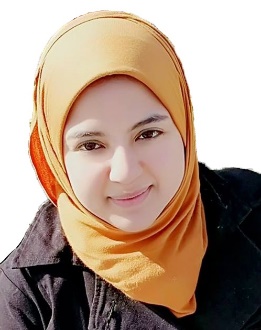 Vorname: 		 Fatma Geburtsdatum:            22.09.1992Geburtsort: 	           El Mansoura, Dakahlia, ÄgyptenStaatsangehörigkeit:ÄgypterinFamilienstand:    	verheiratetGeschlecht:         WeiblichSchulbildung1999- 2004                           Grundschule in Dakahlia, ÄgyptenGrundschule in Dakahlia, Ägypten2004- 2007                   Vorbereitungsschule in Dakahlia, ÄgyptenVorbereitungsschule in Dakahlia, Ägypten2007 - 2010                   Oberschule in Dakahlia, ÄgyptenOberschule in Dakahlia, ÄgyptenUniversitätsbildung 2010 - 2014            	   Germanistikstudium an der Abteilung für Germanistik, der Al-Azhar Universität, KairoGermanistikstudium an der Abteilung für Germanistik, der Al-Azhar Universität, KairoMai 2014 B. A. Abschlussprüfung des Studiums mit der Gesamtnote „Sehr gut“B. A. Abschlussprüfung des Studiums mit der Gesamtnote „Sehr gut“EDV KenntnisseMS Word (sehr gut)MS Excel (sehr gut)MS Powerpoint (gut)SDL Trados Studio (sehr gut)MS Word (sehr gut)MS Excel (sehr gut)MS Powerpoint (gut)SDL Trados Studio (sehr gut)FachgebieteFreie Übersetzerin (insbesondere) für Urkunden und rechtliche Texte (Deutsch/Arabisch)Freie Übersetzerin (insbesondere) für Urkunden und rechtliche Texte (Deutsch/Arabisch)Sprachen Arabisch: MutterspracheDeutsch: B2Englisch: Sehr gut